                                                   Российская ФедерацияРостовская областьСальский районАдминистрация Гигантовского сельского поселенияР А С П О Р Я Ж Е Н И Е08.08.2023                                                                                                                № 75п. ГигантО внесении изменений в распоряжениеАдминистрации Гигантовского сельскогопоселения от 27.12.2021 № 110 «Об утверждении Порядка санкционированияоплаты денежных обязательств получателей средств бюджета Гигантовского сельского поселения Сальского района и оплаты денежных обязательств, подлежащих исполнению за счет бюджетных ассигнований по источникам финансирования дефицита бюджета Гигантовского сельского поселения Сальского района»В соответствии со статьями 219 и 2192 Бюджетного кодекса Российской Федерации и в целях казначейского сопровождения бюджетных средств Управлением Федерального казначейства по Ростовской области: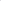 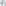 Внести в распоряжение Администрации Гигантовского сельского поселения от 27.12.2021 № 110 «Об утверждении Порядка санкционирования оплаты денежных обязательств получателей средств бюджета Гигантовского сельского поселения Сальского района и оплаты денежных обязательств, подлежащих исполнению за счет бюджетных ассигнований по источникам финансирования дефицита бюджета Гигантовского сельского поселения Сальского района» изменение согласно приложению к настоящему распоряжению.Настоящее распоряжение вступает в силу со дня его принятия.3.  Контроль за исполнением настоящего распоряжения возложить на начальника финансово-экономического отдела.Глава Администрации Гигантовского сельского поселения                                              Ю.М. ШтельманВносит  ФЭОАндреева Е.Е. 78-564Приложение к распоряжению Администрации Гигантовского сельского поселения от 08.08.2023 №75ИЗМЕНЕНИЕ, вносимое в приложение к распоряжению Администрации Гигантовского сельского поселения от 27.12.2021 №110 «Об утверждении Порядка санкционирования оплаты денежных обязательств получателей средств бюджета Гигантовского сельского поселения Сальского района и оплаты денежных обязательств, подлежащих исполнению за счет бюджетных ассигнований по источникам финансирования дефицита бюджета Гигантовского сельского поселения Сальского района»В приложении к распоряжению: В пункте 6:1.1. В подпункте 11 слова «и платежу.» заменить словами «и платежу;.».1.2. Дополнить  подпунктом 12 следующего содержания:«12) наличие лицевого счета участника казначейского сопровождения и его актуальность, если федеральными, областными нормативно-правовыми актами и муниципальными правовыми актами предусмотрено выполнение данного условия.».